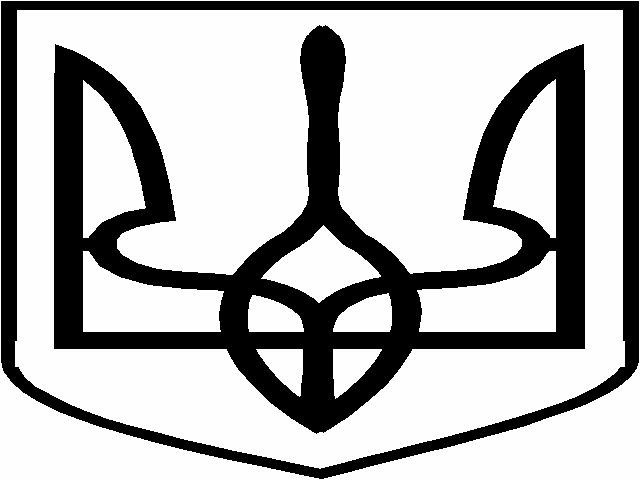 ЛОЗIВСЬКА МIСЬКА РАДА  ХАРКIВСЬКОЇ ОБЛАСТIХІV СЕСIЯ VIIІ  СКЛИКАННЯ                                             Р I Ш Е Н Н Я                          «29» липня  2021                       Лозова                                           № Про надання дозволу Шевченко Л.О. на розроблення проєкту землеустрою щодо відведення земельної ділянки для сінокосіння та випасання худоби за межами населених пунктів Лозівського району Харківської області (Надеждівський старостинський округ) з метою подальшої передачі її в оренду Керуючись ст.ст. 12, 80, 83, 93, 96, 122, 123, 124, 125, 126, 134, 148-1 Земельного кодексу України, п. 34 та ч. 1 ст. 26, ч.1 ст. 59 Закону України «Про місцеве самоврядування в Україні», законами України «Про землеустрій» та «Про оренду землі», розглянувши звернення Шевченко Людмили Олексіївни, міська радаВ И Р І Ш И Л А:1. Надати дозвіл Шевченко Людмилі Олексіївні на розроблення проєкту землеустрою щодо відведення земельної ділянки орієнтовною площею 12,0000 га для сінокосіння та випасання худоби (код КВЦПЗ – А.01.08) за межами населених пунктів Лозівського району Харківської області з метою подальшої передачі її в оренду (Надеждівський старостинський округ).2. Гр. Шевченко Л.О.:2.1. звернутись до розробника документації із землеустрою, який відповідає вимогам закону, для виготовлення проєкту землеустрою щодо відведення земельної ділянки;2.2. після розроблення проєкту землеустрою щодо відведення земельної ділянки подати його на затвердження до Лозівської міської ради Харківської області з метою подальшої передачі земельної ділянки в оренду;2.3. попередити про те, що приступати до використання земельної ділянки до державної реєстрації речового права на неї забороняється.3. Контроль за виконанням рішення покласти на постійну комісію з питань агропромислового комплексу, земельних відносин, містобудування та архітектури.Міський голова                                                                                                     Сергій ЗЕЛЕНСЬКИЙІнна КОШЛЯК, 2-32-69		                       	  			             Олена СТЕПАНОВА